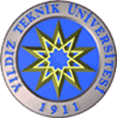 SOSYAL BİLİMLER ENSTİTÜSÜATATÜRK İLKELERİ VE İNKILAP TARİHİ ANABİLİM DALI2015-2016 EĞİTİM ÖĞRETİM YILI GÜZ YARIYILI HAFTALIK DERS PROGRAMINOT: Tez aşamasında olan öğrenciler, ders kayıtlarını yaptırırken GSİS sitesminde hem Tez (YL / Dr.dersi) hem de Tez danışmanı olan Öğretim Üyesinin Uzmanlık Alan dersini almak zorundadırlar.	Ders aşamasında olan öğrenciler Uzmanlık Alan dersini seçmeyeceklerdir.2013/2014 eğitim-öğretim yılı öncesi kayıtlı öğrenciler için; 	Yüksek Lisan Programında iki yarıyılda toplam: 24 kredi olmak üzere (altı zorunlu, dört seçmeli) on ders, ve tez çalışmasının başarıyla tamamlanması gerekmektedir. Seminer dersleri zorunlu olup, kredileri 0’dır.Doktora Programında iki yarıyılda toplam: 21 kredi olmak üzere (üç zorunlu, beş seçmeli) sekiz ders, ve tez çalışmasının başarıyla tamamlanması gerekmektedir. Seminer dersi zorunlu olup, kredisi 0’dır.2013/2014 eğitim-öğretim yılı ve sonrasında kaydolan öğrenciler için; 	Yüksek Lisans Programında mezun olmak için öğrencilerin; en az 21 yerel kredilik 7 ders,  seminer dersi ve tez almaları, tüm derslerden en az CB derecesi ile başarılı olmaları, en az 120 AKTS kredisi almış ve Ağırlıklı Genel Not Ortalamalarının en az 2.50/4.00 olması gerekmektedir.	Doktora Programından mezun olmak için öğrencilerin; en az 24 yerel kredilik 8 ders ve  tez almaları, tüm derslerden en az BB derecesi ile başarılı olmaları, 180-240 AKTS kredisi almış ve Ağırlıklı Genel Not Ortalamasının en az 3.00/4.00 olması gerekmektedir. 	Eğitim Planlarımızla ilgili www.bologna.yildiz.edu.tr adresinden detaylı bilgi alınabilir. (Form No: FR-313; Revizyon Tarihi: 01.11.2013; Revizyon No:01)NOSAATYÜKSEKLİSANS PROGRAMIDOKTORA PROGRAMIDOKTORA PROGRAMIPAZARTESİ108.00-08.50ATA5000-1/2-3-4-5-6-7-Yüksek Lisans Tezi   Doç.Dr.E.KARAKOÇ/ Prof.Dr.F.DEMİREL/ Y.Doç.Dr. F.DİNÇER/ Prof.Dr.H.GÜLALP/ Y.Doç.Dr.E.AYDINOĞLU/ Y.Doç.Dr.T.ADA/ Prof.Dr.E.MACARPAZARTESİ209.00-09.50G: ATA6000-1-2-3-4-5-6-7-8-9-10-11-12-13-14-15-16Doktora Tezi Doç.Dr.E.KARAKOÇ/Prof.Dr.F.DEMİREL/Y.Doç.Dr. F.DİNÇER/ Prof.Dr.M.HACISALİHOĞLU/ Prof.Dr.A.BAYKAN/ Prof.Dr.F.ATACAN/ Prof.Dr.T. ALİM BARAN/ Prof.Dr.G.ÖZCAN/ Prof.Dr.İ.BIÇAKÇI/ Prof.Dr.N.ÇOŞAR/Prof.Dr.Esra DANACIOĞLU TAMUR/ Prof.Dr.E.MACAR/ Prof.Dr.Ö.ÇAHA/ Y.Doç.Dr.C.ŞAHİN/ Y.Doç.Dr.İ.AKÇA/Y.Doç.Dr.E.AYDINOĞLU/G: ATA6000-1-2-3-4-5-6-7-8-9-10-11-12-13-14-15-16Doktora Tezi Doç.Dr.E.KARAKOÇ/Prof.Dr.F.DEMİREL/Y.Doç.Dr. F.DİNÇER/ Prof.Dr.M.HACISALİHOĞLU/ Prof.Dr.A.BAYKAN/ Prof.Dr.F.ATACAN/ Prof.Dr.T. ALİM BARAN/ Prof.Dr.G.ÖZCAN/ Prof.Dr.İ.BIÇAKÇI/ Prof.Dr.N.ÇOŞAR/Prof.Dr.Esra DANACIOĞLU TAMUR/ Prof.Dr.E.MACAR/ Prof.Dr.Ö.ÇAHA/ Y.Doç.Dr.C.ŞAHİN/ Y.Doç.Dr.İ.AKÇA/Y.Doç.Dr.E.AYDINOĞLU/PAZARTESİ310.00-10.50ATA5104-1  (S) (5)Kurtuluş Savaşı  Doç.Dr.Ercan Karakoç / F.26PAZARTESİ411.00-11.50ATA5104-1  (S) (5)Kurtuluş Savaşı  Doç.Dr.Ercan Karakoç / F.26PAZARTESİ512.00-12.50ATA5104-1  (S) (5)Kurtuluş Savaşı  Doç.Dr.Ercan Karakoç / F.26PAZARTESİ613.00-13.50ATA5102-1   / Osmanlıca Belge Türleri ve Okumaları (9)Prof. Dr. Fatmagül Demirel/(Yıldız) F-7ATA5102-1   / Osmanlıca Belge Türleri ve Okumaları (9)Prof. Dr. Fatmagül Demirel/(Yıldız) F-7ATA5102-1   / Osmanlıca Belge Türleri ve Okumaları (9)Prof. Dr. Fatmagül Demirel/(Yıldız) F-7PAZARTESİ714.00-14.50ATA5102-1   / Osmanlıca Belge Türleri ve Okumaları (9)Prof. Dr. Fatmagül Demirel/(Yıldız) F-7ATA5102-1   / Osmanlıca Belge Türleri ve Okumaları (9)Prof. Dr. Fatmagül Demirel/(Yıldız) F-7ATA5102-1   / Osmanlıca Belge Türleri ve Okumaları (9)Prof. Dr. Fatmagül Demirel/(Yıldız) F-7PAZARTESİ815.00-15.50ATA5102-1   / Osmanlıca Belge Türleri ve Okumaları (9)Prof. Dr. Fatmagül Demirel/(Yıldız) F-7ATA5102-1   / Osmanlıca Belge Türleri ve Okumaları (9)Prof. Dr. Fatmagül Demirel/(Yıldız) F-7ATA5102-1   / Osmanlıca Belge Türleri ve Okumaları (9)Prof. Dr. Fatmagül Demirel/(Yıldız) F-7PAZARTESİ916.00-16.50ATA5113-1   /Atatürk İlkeleri ve Devrimleri (4)Yrd.Doç.Dr.Turhan ADA/ D.PAŞA-A.2005ATA6003-1-2-3-4-5-6-7-8-9-10-11-12-13-14-15-16Uzmanlık Alan Dersi (DR) Doç.Dr.E.KARAKOÇ/Prof.Dr.F.DEMİREL/Y.Doç.Dr. F.DİNÇER/ Prof.Dr.M.HACISALİHOĞLU/ Prof.Dr.A.BAYKAN/ Prof.Dr.F.ATACAN/ Prof.Dr.T. ALİM BARAN/ Prof.Dr.G.ÖZCAN/ Prof.Dr.İ.BIÇAKÇI/ Prof.Dr.N.ÇOŞAR/ Prof.Dr.Esra DANACIOĞLU TAMUR/ Prof.Dr.E.MACAR/ Prof.Dr.Ö.ÇAHA/ Y.Doç.Dr.C.ŞAHİN/ Y.Doç.Dr.İ.AKÇA/Y.Doç.Dr.E.AYDINOĞLUATA6003-1-2-3-4-5-6-7-8-9-10-11-12-13-14-15-16Uzmanlık Alan Dersi (DR) Doç.Dr.E.KARAKOÇ/Prof.Dr.F.DEMİREL/Y.Doç.Dr. F.DİNÇER/ Prof.Dr.M.HACISALİHOĞLU/ Prof.Dr.A.BAYKAN/ Prof.Dr.F.ATACAN/ Prof.Dr.T. ALİM BARAN/ Prof.Dr.G.ÖZCAN/ Prof.Dr.İ.BIÇAKÇI/ Prof.Dr.N.ÇOŞAR/ Prof.Dr.Esra DANACIOĞLU TAMUR/ Prof.Dr.E.MACAR/ Prof.Dr.Ö.ÇAHA/ Y.Doç.Dr.C.ŞAHİN/ Y.Doç.Dr.İ.AKÇA/Y.Doç.Dr.E.AYDINOĞLUPAZARTESİ1017.00-17.50ATA5113-1   /Atatürk İlkeleri ve Devrimleri (4)Yrd.Doç.Dr.Turhan ADA/ D.PAŞA-A.2005ATA6003-1-2-3-4-5-6-7-8-9-10-11-12-13-14-15-16Uzmanlık Alan Dersi (DR) Doç.Dr.E.KARAKOÇ/Prof.Dr.F.DEMİREL/Y.Doç.Dr. F.DİNÇER/ Prof.Dr.M.HACISALİHOĞLU/ Prof.Dr.A.BAYKAN/ Prof.Dr.F.ATACAN/ Prof.Dr.T. ALİM BARAN/ Prof.Dr.G.ÖZCAN/ Prof.Dr.İ.BIÇAKÇI/ Prof.Dr.N.ÇOŞAR/ Prof.Dr.Esra DANACIOĞLU TAMUR/ Prof.Dr.E.MACAR/ Prof.Dr.Ö.ÇAHA/ Y.Doç.Dr.C.ŞAHİN/ Y.Doç.Dr.İ.AKÇA/Y.Doç.Dr.E.AYDINOĞLUATA6003-1-2-3-4-5-6-7-8-9-10-11-12-13-14-15-16Uzmanlık Alan Dersi (DR) Doç.Dr.E.KARAKOÇ/Prof.Dr.F.DEMİREL/Y.Doç.Dr. F.DİNÇER/ Prof.Dr.M.HACISALİHOĞLU/ Prof.Dr.A.BAYKAN/ Prof.Dr.F.ATACAN/ Prof.Dr.T. ALİM BARAN/ Prof.Dr.G.ÖZCAN/ Prof.Dr.İ.BIÇAKÇI/ Prof.Dr.N.ÇOŞAR/ Prof.Dr.Esra DANACIOĞLU TAMUR/ Prof.Dr.E.MACAR/ Prof.Dr.Ö.ÇAHA/ Y.Doç.Dr.C.ŞAHİN/ Y.Doç.Dr.İ.AKÇA/Y.Doç.Dr.E.AYDINOĞLUPAZARTESİ1118.00-18.50ATA5113-1   /Atatürk İlkeleri ve Devrimleri (4)Yrd.Doç.Dr.Turhan ADA/ D.PAŞA-A.2005ATA6003-1-2-3-4-5-6-7-8-9-10-11-12-13-14-15-16Uzmanlık Alan Dersi (DR) Doç.Dr.E.KARAKOÇ/Prof.Dr.F.DEMİREL/Y.Doç.Dr. F.DİNÇER/ Prof.Dr.M.HACISALİHOĞLU/ Prof.Dr.A.BAYKAN/ Prof.Dr.F.ATACAN/ Prof.Dr.T. ALİM BARAN/ Prof.Dr.G.ÖZCAN/ Prof.Dr.İ.BIÇAKÇI/ Prof.Dr.N.ÇOŞAR/ Prof.Dr.Esra DANACIOĞLU TAMUR/ Prof.Dr.E.MACAR/ Prof.Dr.Ö.ÇAHA/ Y.Doç.Dr.C.ŞAHİN/ Y.Doç.Dr.İ.AKÇA/Y.Doç.Dr.E.AYDINOĞLUATA6003-1-2-3-4-5-6-7-8-9-10-11-12-13-14-15-16Uzmanlık Alan Dersi (DR) Doç.Dr.E.KARAKOÇ/Prof.Dr.F.DEMİREL/Y.Doç.Dr. F.DİNÇER/ Prof.Dr.M.HACISALİHOĞLU/ Prof.Dr.A.BAYKAN/ Prof.Dr.F.ATACAN/ Prof.Dr.T. ALİM BARAN/ Prof.Dr.G.ÖZCAN/ Prof.Dr.İ.BIÇAKÇI/ Prof.Dr.N.ÇOŞAR/ Prof.Dr.Esra DANACIOĞLU TAMUR/ Prof.Dr.E.MACAR/ Prof.Dr.Ö.ÇAHA/ Y.Doç.Dr.C.ŞAHİN/ Y.Doç.Dr.İ.AKÇA/Y.Doç.Dr.E.AYDINOĞLUPAZARTESİ1219.00-19.50ATA6003-1-2-3-4-5-6-7-8-9-10-11-12-13-14-15-16Uzmanlık Alan Dersi (DR) Doç.Dr.E.KARAKOÇ/Prof.Dr.F.DEMİREL/Y.Doç.Dr. F.DİNÇER/ Prof.Dr.M.HACISALİHOĞLU/ Prof.Dr.A.BAYKAN/ Prof.Dr.F.ATACAN/ Prof.Dr.T. ALİM BARAN/ Prof.Dr.G.ÖZCAN/ Prof.Dr.İ.BIÇAKÇI/ Prof.Dr.N.ÇOŞAR/ Prof.Dr.Esra DANACIOĞLU TAMUR/ Prof.Dr.E.MACAR/ Prof.Dr.Ö.ÇAHA/ Y.Doç.Dr.C.ŞAHİN/ Y.Doç.Dr.İ.AKÇA/Y.Doç.Dr.E.AYDINOĞLUATA6003-1-2-3-4-5-6-7-8-9-10-11-12-13-14-15-16Uzmanlık Alan Dersi (DR) Doç.Dr.E.KARAKOÇ/Prof.Dr.F.DEMİREL/Y.Doç.Dr. F.DİNÇER/ Prof.Dr.M.HACISALİHOĞLU/ Prof.Dr.A.BAYKAN/ Prof.Dr.F.ATACAN/ Prof.Dr.T. ALİM BARAN/ Prof.Dr.G.ÖZCAN/ Prof.Dr.İ.BIÇAKÇI/ Prof.Dr.N.ÇOŞAR/ Prof.Dr.Esra DANACIOĞLU TAMUR/ Prof.Dr.E.MACAR/ Prof.Dr.Ö.ÇAHA/ Y.Doç.Dr.C.ŞAHİN/ Y.Doç.Dr.İ.AKÇA/Y.Doç.Dr.E.AYDINOĞLUPAZARTESİ1320.00-21.50ATA6003-1-2-3-4-5-6-7-8-9-10-11-12-13-14-15-16Uzmanlık Alan Dersi (DR) Doç.Dr.E.KARAKOÇ/Prof.Dr.F.DEMİREL/Y.Doç.Dr. F.DİNÇER/ Prof.Dr.M.HACISALİHOĞLU/ Prof.Dr.A.BAYKAN/ Prof.Dr.F.ATACAN/ Prof.Dr.T. ALİM BARAN/ Prof.Dr.G.ÖZCAN/ Prof.Dr.İ.BIÇAKÇI/ Prof.Dr.N.ÇOŞAR/ Prof.Dr.Esra DANACIOĞLU TAMUR/ Prof.Dr.E.MACAR/ Prof.Dr.Ö.ÇAHA/ Y.Doç.Dr.C.ŞAHİN/ Y.Doç.Dr.İ.AKÇA/Y.Doç.Dr.E.AYDINOĞLUATA6003-1-2-3-4-5-6-7-8-9-10-11-12-13-14-15-16Uzmanlık Alan Dersi (DR) Doç.Dr.E.KARAKOÇ/Prof.Dr.F.DEMİREL/Y.Doç.Dr. F.DİNÇER/ Prof.Dr.M.HACISALİHOĞLU/ Prof.Dr.A.BAYKAN/ Prof.Dr.F.ATACAN/ Prof.Dr.T. ALİM BARAN/ Prof.Dr.G.ÖZCAN/ Prof.Dr.İ.BIÇAKÇI/ Prof.Dr.N.ÇOŞAR/ Prof.Dr.Esra DANACIOĞLU TAMUR/ Prof.Dr.E.MACAR/ Prof.Dr.Ö.ÇAHA/ Y.Doç.Dr.C.ŞAHİN/ Y.Doç.Dr.İ.AKÇA/Y.Doç.Dr.E.AYDINOĞLUSALI310.00-10.50ATA  6106-1Osmanlı'dan Cumhuriyete Fikir Hareketleri IY.Doç.Dr.Turhan ADA-KAPANDISALI411.00-11.50ATA  6106-1Osmanlı'dan Cumhuriyete Fikir Hareketleri IY.Doç.Dr.Turhan ADA-KAPANDIATA6105-1Tarih Yazımcılığı: Kuram ve Yöntemler (6)Y.Doç.Dr.Fahriye Dinçer/(Yıldız)F-23SALI512.00-12.50ATA  6106-1Osmanlı'dan Cumhuriyete Fikir Hareketleri IY.Doç.Dr.Turhan ADA-KAPANDIATA6105-1Tarih Yazımcılığı: Kuram ve Yöntemler (6)Y.Doç.Dr.Fahriye Dinçer/(Yıldız)F-23SALI613.00-13.50ATA6105-1Tarih Yazımcılığı: Kuram ve Yöntemler (6)Y.Doç.Dr.Fahriye Dinçer/(Yıldız)F-23SALI714.00-14.50ATA5109-1 Sözlü Tarih  (6) Y. Doç. Dr. Fahriye Dinçer/(Yıldız) F-23ATA5109-1 Sözlü Tarih  (6)Yrd. Doç. Dr. Fahriye Dinçer/(Yıldız)  F-23ATA5109-1 Sözlü Tarih  (6)Yrd. Doç. Dr. Fahriye Dinçer/(Yıldız)  F-23SALI815.00-15.50ATA5109-1 Sözlü Tarih  (6) Y. Doç. Dr. Fahriye Dinçer/(Yıldız) F-23ATA5109-1 Sözlü Tarih  (6)Yrd. Doç. Dr. Fahriye Dinçer/(Yıldız)  F-23ATA5109-1 Sözlü Tarih  (6)Yrd. Doç. Dr. Fahriye Dinçer/(Yıldız)  F-23SALI916.00-16.50ATA5109-1 Sözlü Tarih  (6) Y. Doç. Dr. Fahriye Dinçer/(Yıldız) F-23ATA5109-1 Sözlü Tarih  (6)Yrd. Doç. Dr. Fahriye Dinçer/(Yıldız)  F-23ATA5109-1 Sözlü Tarih  (6)Yrd. Doç. Dr. Fahriye Dinçer/(Yıldız)  F-23SALI1120.00-20.50ÇARŞAMBA108.00-08.50A: 9027001-ATA5003/1-2-3-4-5-6-7Uzmanlık Alan Dersi (YL)Doç.Dr.E.KARAKOÇ/Prof.Dr. F.DEMİREL/ Y.Doç.Dr. F.DİNÇER/ Prof.Dr.H.GÜLALP/ Y.Doç.Dr.E.AYDINOĞLU/ Y.Doç.Dr.T.ADA/ Prof.Dr.E.MACARÇARŞAMBA209.00-09.50A: 9027001-ATA5003/1-2-3-4-5-6-7Uzmanlık Alan Dersi (YL)Doç.Dr.E.KARAKOÇ/Prof.Dr. F.DEMİREL/ Y.Doç.Dr. F.DİNÇER/ Prof.Dr.H.GÜLALP/ Y.Doç.Dr.E.AYDINOĞLU/ Y.Doç.Dr.T.ADA/ Prof.Dr.E.MACARÇARŞAMBA310.00-10.50A: 9027001-ATA5003/1-2-3-4-5-6-7Uzmanlık Alan Dersi (YL)Doç.Dr.E.KARAKOÇ/Prof.Dr. F.DEMİREL/ Y.Doç.Dr. F.DİNÇER/ Prof.Dr.H.GÜLALP/ Y.Doç.Dr.E.AYDINOĞLU/ Y.Doç.Dr.T.ADA/ Prof.Dr.E.MACARÇARŞAMBA411.00-11.50ATA5101-1  Osmanlı Türkçesine Giriş  (7) Prof. Dr. Fatmagül Demirel/(Yıldız) F-27ATA5101-1  Osmanlı Türkçesine Giriş  (7) Prof. Dr. Fatmagül Demirel/(Yıldız) F-27ATA5101-1  Osmanlı Türkçesine Giriş  (7) Prof. Dr. Fatmagül Demirel/(Yıldız) F-27ÇARŞAMBA512.00-12.50ATA5101-1  Osmanlı Türkçesine Giriş  (7) Prof. Dr. Fatmagül Demirel/(Yıldız) F-27ATA5101-1  Osmanlı Türkçesine Giriş  (7) Prof. Dr. Fatmagül Demirel/(Yıldız) F-27ATA5101-1  Osmanlı Türkçesine Giriş  (7) Prof. Dr. Fatmagül Demirel/(Yıldız) F-27ÇARŞAMBA613.00-13.50ATA5101-1  Osmanlı Türkçesine Giriş  (7) Prof. Dr. Fatmagül Demirel/(Yıldız) F-27ATA5101-1  Osmanlı Türkçesine Giriş  (7) Prof. Dr. Fatmagül Demirel/(Yıldız) F-27ATA5101-1  Osmanlı Türkçesine Giriş  (7) Prof. Dr. Fatmagül Demirel/(Yıldız) F-27ÇARŞAMBA714.00-14.50ATA5111 -1Türk Modernleşme Tarihi  (8)Prof. Dr. Fatmagül Demirel/(Yıldız) F-27ÇARŞAMBA815.00-15.50ATA5111 -1Türk Modernleşme Tarihi  (8)Prof. Dr. Fatmagül Demirel/(Yıldız) F-27ÇARŞAMBA916.00-16.50ATA5111 -1Türk Modernleşme Tarihi  (8)Prof. Dr. Fatmagül Demirel/(Yıldız) F-27ÇARŞAMBA1017.00-17.50PERŞEMBE310.00-10.50ATA  5120-1XX. Yüzyıl Siyasi Tarihi I (7)Y.Doç.Dr.Turhan ADA/ D.PAŞA-A.2005PERŞEMBE411.00-11.50ATA  5120-1XX. Yüzyıl Siyasi Tarihi I (7)Y.Doç.Dr.Turhan ADA/ D.PAŞA-A.2005PERŞEMBE512.00-12.50ATA  5120-1XX. Yüzyıl Siyasi Tarihi I (7)Y.Doç.Dr.Turhan ADA/ D.PAŞA-A.2005PERŞEMBE613.00-13.50ATA5106-1Türkiye’de Tarih Yazımı (5)Yrd.Doç.Dr.Fahriye Dinçer/(Yıldız)  F-23PERŞEMBE714.00-14.50ATA5106-1Türkiye’de Tarih Yazımı (5)Yrd.Doç.Dr.Fahriye Dinçer/(Yıldız)  F-23PERŞEMBE815.00-15.50ATA5106-1Türkiye’de Tarih Yazımı (5)Yrd.Doç.Dr.Fahriye Dinçer/(Yıldız)  F-23PERŞEMBE1017.00-17.50CUMA209.00-09.50CUMA310.00-10.50ATA5117-1Jön Türkler  (4)Prof.Dr.Mehmet Hacısalihoğlu /(Yıldız) F-25ATA6102-1Seminer/Araştırma Teknikleri  (2) / F.Doç.Dr. Ercan KARAKOÇ/(Yıldız)ATA6102-1Seminer/Araştırma Teknikleri  (2) / F.Doç.Dr. Ercan KARAKOÇ/(Yıldız)CUMA411.00-11.50ATA5117-1Jön Türkler  (4)Prof.Dr.Mehmet Hacısalihoğlu /(Yıldız) F-25ATA6102-1Seminer/Araştırma Teknikleri  (2) / F.Doç.Dr. Ercan KARAKOÇ/(Yıldız)ATA6102-1Seminer/Araştırma Teknikleri  (2) / F.Doç.Dr. Ercan KARAKOÇ/(Yıldız)CUMA512.00-12.50ATA5117-1Jön Türkler  (4)Prof.Dr.Mehmet Hacısalihoğlu /(Yıldız) F-25ATA6102-1Seminer/Araştırma Teknikleri  (2) / F.Doç.Dr. Ercan KARAKOÇ/(Yıldız)ATA6102-1Seminer/Araştırma Teknikleri  (2) / F.Doç.Dr. Ercan KARAKOÇ/(Yıldız)CUMA613.00-13.50ATA5110-IOsmanlıdan Günümüze Siyasal Partiler 1(10)Doç.Dr. Ercan KARAKOÇ/(Yıldız)  F-27ATA5110-IOsmanlıdan Günümüze Siyasal Partiler 1  (10)Doç.Dr. Ercan KARAKOÇ/(Yıldız)  F-27ATA5110-IOsmanlıdan Günümüze Siyasal Partiler 1  (10)Doç.Dr. Ercan KARAKOÇ/(Yıldız)  F-27CUMA714.00-14.50ATA5110-IOsmanlıdan Günümüze Siyasal Partiler 1(10)Doç.Dr. Ercan KARAKOÇ/(Yıldız)  F-27ATA5110-IOsmanlıdan Günümüze Siyasal Partiler 1  (10)Doç.Dr. Ercan KARAKOÇ/(Yıldız)  F-27ATA5110-IOsmanlıdan Günümüze Siyasal Partiler 1  (10)Doç.Dr. Ercan KARAKOÇ/(Yıldız)  F-27CUMA815.00-15.50ATA5110-IOsmanlıdan Günümüze Siyasal Partiler 1(10)Doç.Dr. Ercan KARAKOÇ/(Yıldız)  F-27ATA5110-IOsmanlıdan Günümüze Siyasal Partiler 1  (10)Doç.Dr. Ercan KARAKOÇ/(Yıldız)  F-27ATA5110-IOsmanlıdan Günümüze Siyasal Partiler 1  (10)Doç.Dr. Ercan KARAKOÇ/(Yıldız)  F-27ATA5110-IOsmanlıdan Günümüze Siyasal Partiler 1  (10)Doç.Dr. Ercan KARAKOÇ/(Yıldız)  F-27ATA5110-IOsmanlıdan Günümüze Siyasal Partiler 1  (10)Doç.Dr. Ercan KARAKOÇ/(Yıldız)  F-27